Покрокова інструкція щодо витягу копії сертифіката відкритого                                       ключа уповноваженої особи (ПриватБанк)Перейти за посиланнямhttps://acsk.privatbank.ua/certificates/clientsВвести свій реєстраційний номер облікової картки платника податків (РНОКПП)Натиснути я не роботНатиснути пошук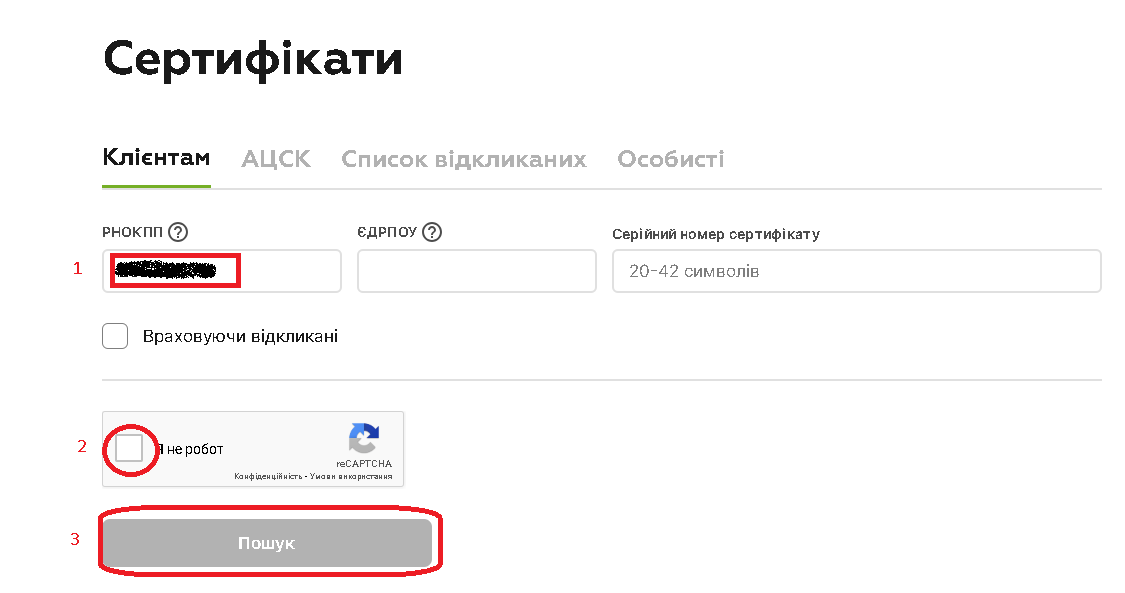 Клацнути в поле біля «Власник»Та завантажити сертифікат (той, що перший).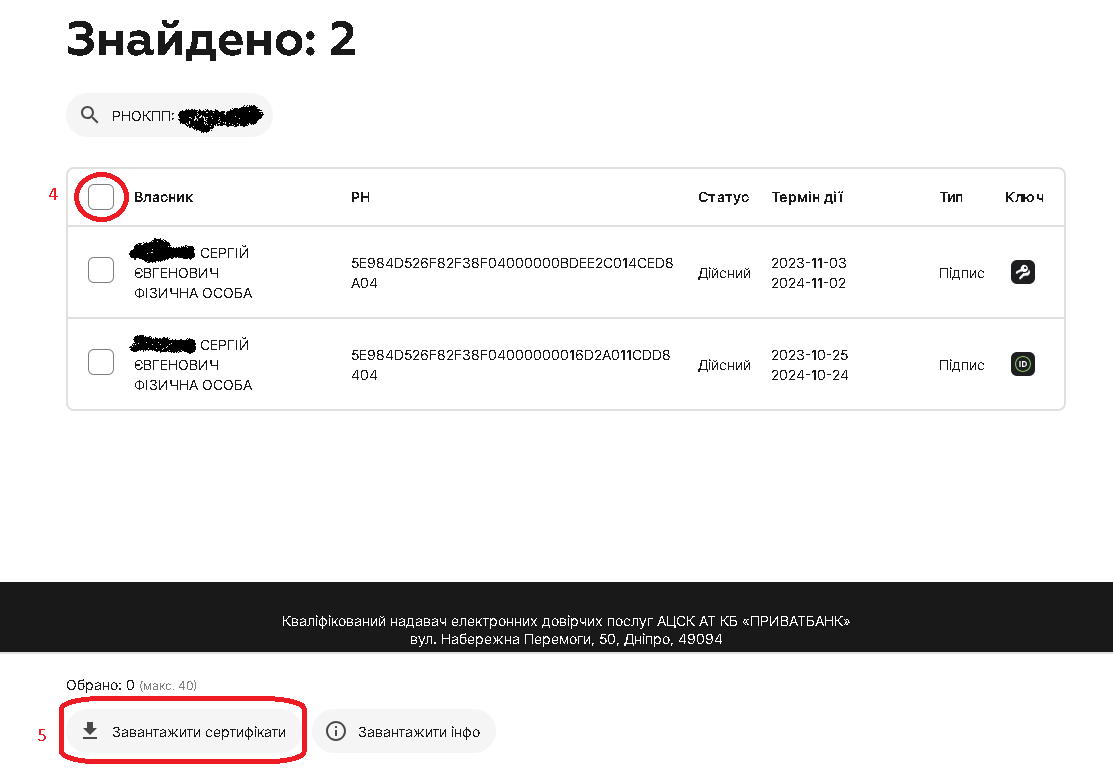 Збережений файл certificates.zip надіслати нам.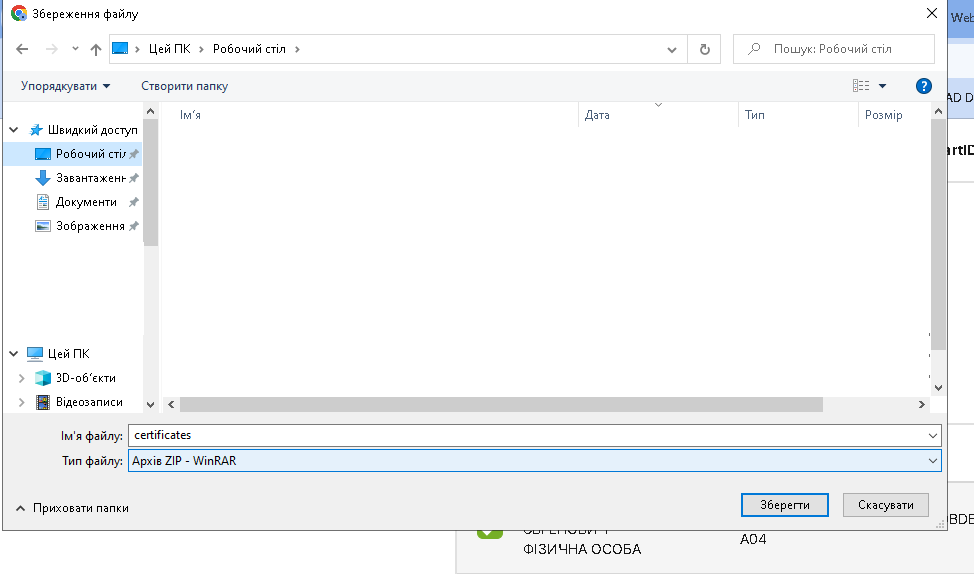 Покрокова інструкція щодо витягу копії сертифіката відкритого                                       ключа уповноваженої особи (ДІЯ)Перейти за посиланням https://ca.diia.gov.ua/certificates-search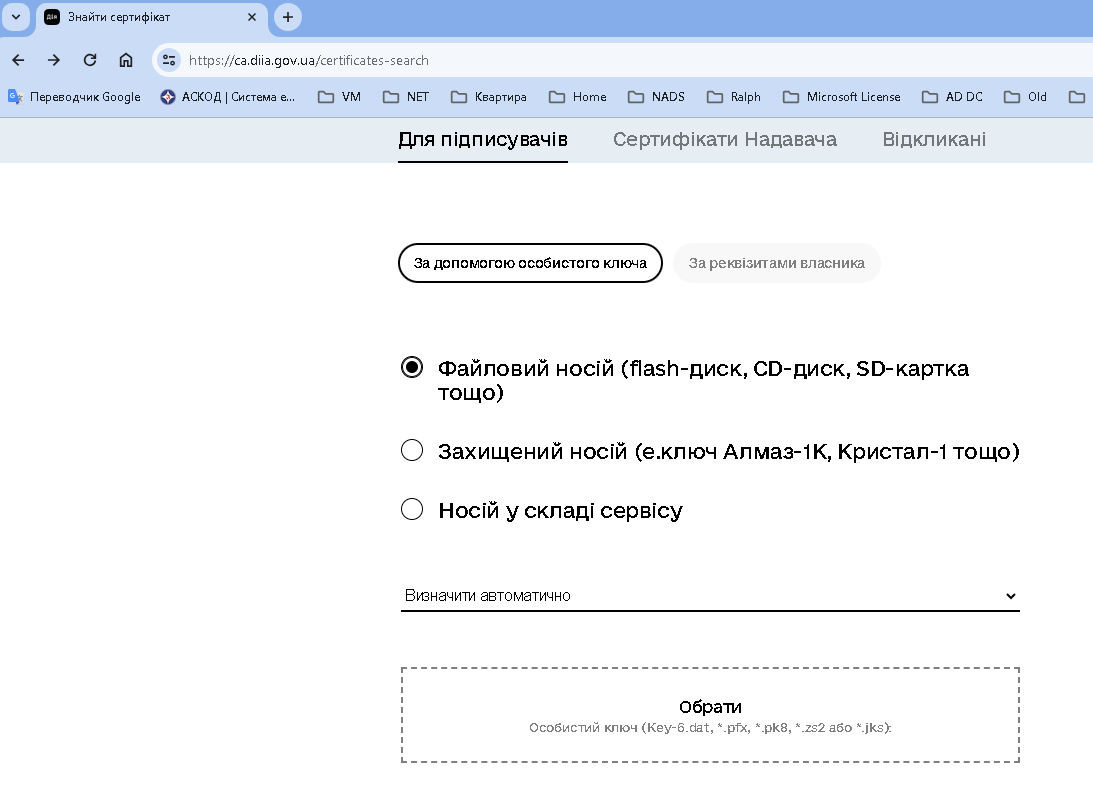 А)Авторизуватись за допомогою свого ключа або 
Б) Оберіть за реквізитами власника та  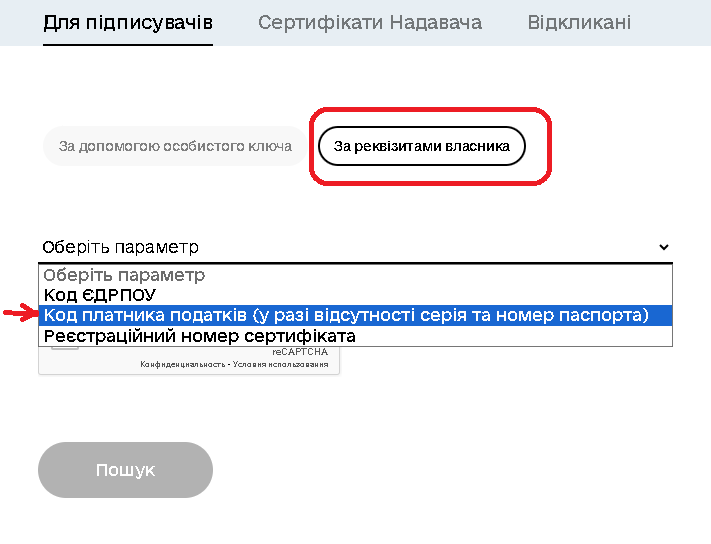 введіть и свій реєстраційний номер облікової картки платника податків (РНОКПП) -> натисніть я не робот -> 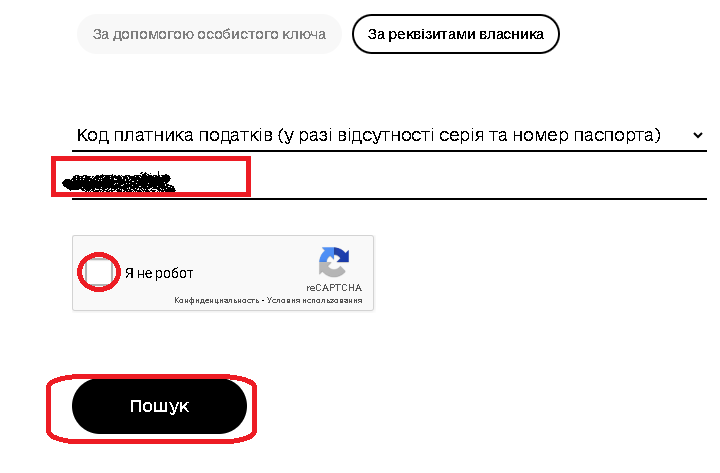 В результатах пошуку завантажте сертифікат (той, що перший) і надішліть нам ;)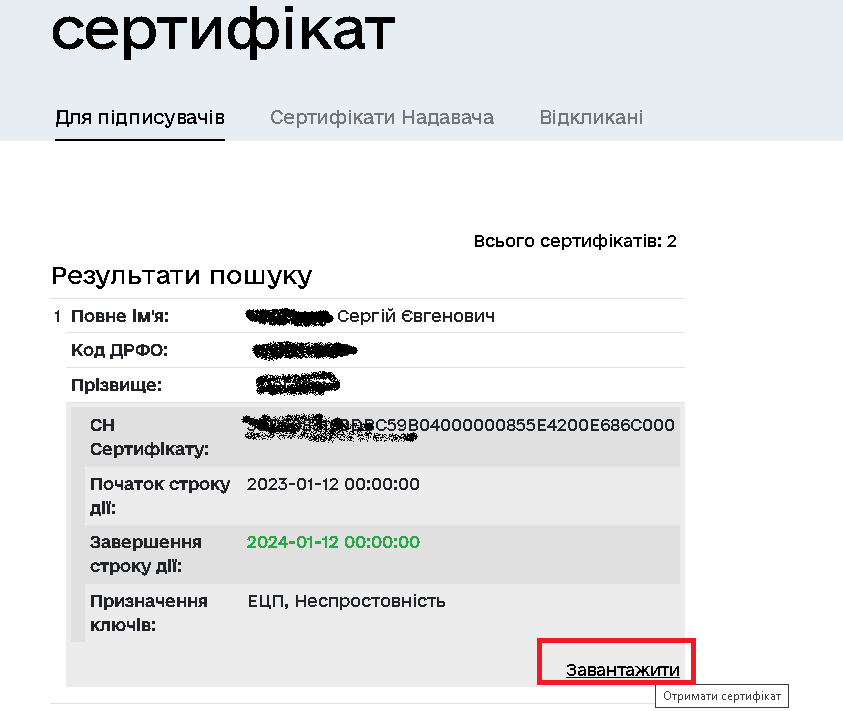 